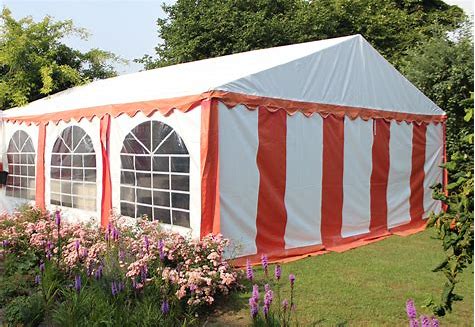     Socialt samvær                        HosPoul Erik og IdaPåLægårdsvej 5, 4653 KariseVi mødesMandag den 27. august 2018Kl. 18:00Hvor vi spiser vores medbragte mad i teltet der er sat op i havenSenere drikker vi vores medbragte kaffe og spiser Ida´s hjemmebagte kageVi glæder os til at se jer alle                                Ingen tilmelding I kommer hvis I kan og har lyst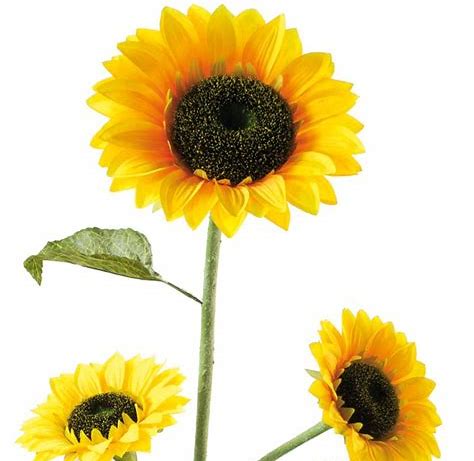 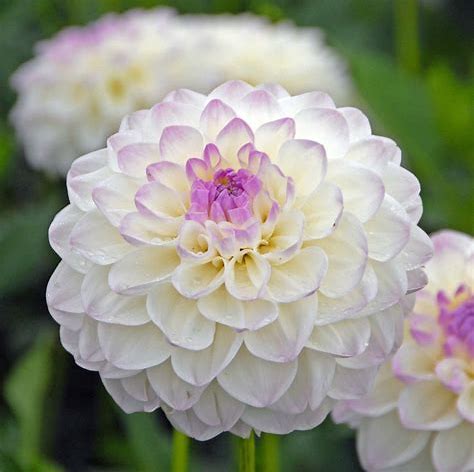 